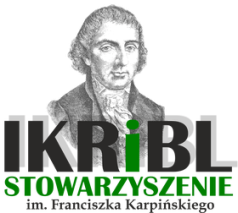 INSTYTUT KULTURY REGIONALNEJ I BADAŃ LITERACKICHIM. FRANCISZKA KARPIŃSKIEGO. STOWARZYSZENIEikribl.com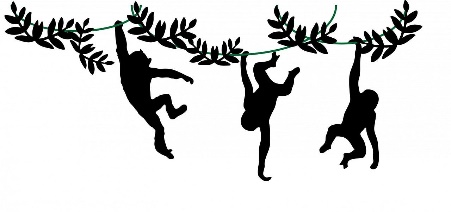 Interdyscyplinarna konferencja naukowa:Małpaw literaturze, kulturze, języku i mediach TERMIN: 24-25.10. 2024IKRiBL, ul. M. Asłanowicza 2, 08-110 SiedlceImię i Nazwisko:………………………………………………………………………………………....…… Tytuł/stopień naukowy:…………………………………………………………………………….…….. Miejsce pracy:……………………………………………………………………………………………….… Tytuł referatu i krótki abstrakt (70-150 wyrazów):………………………………………………………………………………………………………………………………………………………………………………………………………………………………………………Telefon komórkowy: ………………………………………………………………………………………..Adres e-mail:………………………………………………………………………………………….……… Adres do korespondencji: …………………………………………………………………………………………………………………Rezerwacja noclegów (HOTEL JANUSZ: 23/24; 24/25, 25/26), koszt noclegu ze śniadaniem: 200 zł. Wpisowe (wyżywienie i publikacja – rozdział w monografii w wydawnictwie z I poziomu MN): 370 złNumer konta bankowego IKRiBL: Alior Bank 66 2490 0005 0000 4530 9329 8538
IBAN: PL / BIC (SWIFT): ALBPPLPW (z dopiskiem: konferencja naukowa Małpa w kulturze)Zgłoszenia udziału w konferencji prosimy przesyłać na adres:  ikribl@wp.plTermin nadsyłania zgłoszeń:  07. 10. 2024 r. Uczestników chcących otrzymać fakturę VAT prosimy o podanie danych:Nazwa Instytucji:……………………………………………………………………………………………Adres płatnika:……………………………………………………………………………………………….Numer NIP płatnika:…………………………………………………………………………………….…Adres do wysłania faktury:………………………………………………………………………………..*Odesłanie uzupełnionego formularza oznacza zgodę na przetwarzanie danych osobowych przez IKRiBL. ** Organizatorzy na dzień dzisiejszy przewidują obrady stacjonarne (w uzasadnionych przypadkach referenci będą mogli łączyć się on-line) 